Утверждаю:                                                                                          _______________                                                                                   председатель комитета	по образованию и делам молодёжи К.Ю. Косых	10 ноября 2023года	Положениео проведении  этапа (муниципальный региональный) Чемпионата «Локобаскет» по баскетболу среди юношей и девушек Алтайского края не старше 2008 года рождения сезона 2023-2024 гг.I этап (муниципальный региональный) Чемпионата «Локобаскет» по баскетболу среди юношей и девушек Алтайского края не старше 2008 года рождения сезона 2023-2024 гг. (далее — «Спортивное соревнование») проводится в соответствии с пунктом № 6 единого краевого календарного плана физкультурных мероприятий и спортивных мероприятий на 2023 год, утвержденного Министерством спорта Алтайского края от 27.12.2022 № 598, на основании предложений РОО «Алтайская федерация баскетбола», аккредитованной в соответствии с приказом о государственной аккредитации региональных спортивных федераций Министерства спорта Алтайского края от 25.01.2021 № 23а.Спортивное соревнование проводится в соответствии с Официальными правилами вида спорта «баскетбол», утвержденными Министерством спорта Российской Федерации от 16.03.2017 г. 182 (с изменениями от 09.02.2022), а также согласно положению о проведении Чемпионата «Локобаскет» по баскетболу среди юношей и девушек Алтайского края не старше 2008 года рождения сезона 20232024 гг. (далее — «Чемпионат»).Спортивное соревнование проводится в целях: отбора команд для определения участников II этапа (зональный  региональный)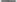 Чемпионата;— популяризации и развитии баскетбола на территории Алтайского края;— повышения уровня спортивного мастерства спортсменов;— пропаганды физической культуры и спорта, здорового образа жизни среди обучающихся общеобразовательных организаций Алтайского края.	Задачами проведения Спортивного соревнования являются:	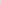 — пропаганда активного и здорового образа жизни среди молодежи;— привлечение детей и подростков к систематическим занятиям спортом;— воспитание патриотизма и формирования гражданского самосознания у молодёжи, взаимодействия с общественными организациями в целях профилактики экстремистских проявлений при проведении массовых мероприятий.Настоящее положение регулирует вопросы, связанные с организацией и проведением Спортивного соревнования.Спортивное соревнование проводится в рамках противодействия идеологии терроризма.В рамках проведения Спортивного соревнования запрещается:— оказывать противоправное влияние на результаты по итогам Спортивного соревнования.— участвовать в азартных играх в букмекерских конторах и тотализаторах путем заключения пари на официальные спортивные соревнования в соответствии с требованиями, установленными п. З. ч. 4. ст. 26.2 Федерального закона от 04.12.2007 № 329-ФЗ «О физической культуре и спорте в Российской Федерации».2. МЕСТО И СРОКИ  ПРОВЕДЕНИЯ.      Районные соревнования состоятся 8 декабря(юноши) 9 декабря(девушки). В спортивных залах АСОШ №1, АСОШ№2. Финальные встречи состоятся в спортивном зале АСОШ№1. Начало соревнований в 10 часов. 3.УСЛОВИЯ ПРОВЕДЕНИЯ СОРЕВНОВАНИЙ.Соревнования проводится согласно данному положению. Деление  на подгруппы производится по результатам прошлого года.Юноши  1 декабряIподг.                                                 II подг.АСОШ №1                                      АСОШ№5Россоши	                       Сараса  АСОШ2                                            Нижнекаменка  Старобелокурихинская СОШПервая подгруппа играет в спортзале АСОШ№1, вторая в спортзале АСОШ№2.Девушки 2 декабря Iподг.                                              РоссошиАСОШ№1АСОШ№2НижнекаменкаАКСОШ№5Первая подгруппа играет в спортзале АСОШ№1.4. НАГРАЖДЕНИЕПобедители и призеры награждаются грамотами5. ЗАЯВКИЗаявки и  на участие подаются главным судьям.Главный судья соревнований: Савинцева А.С. Дозаявки и справки по тел. 89039573242